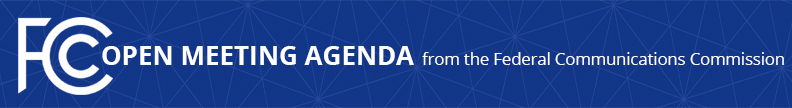 Media Contact: Will Wiquist, 202-418-0509will.wiquist@fcc.gov For Immediate ReleaseFCC ANNOUNCES TENTATIVE AGENDA FOR JUNE OPEN MEETING  -- WASHINGTON, May 16, 2018—Federal Communications Commission Chairman Ajit Pai announced that the following items are tentatively on the agenda for the June Open Commission Meeting scheduled for Thursday, June 7, 2018:Next Steps to Open Spectrum Frontiers for 5G Connectivity – The Commission will consider a Third Report and Order, Memorandum Opinion and Order, and Third Further Notice of Proposed Rulemaking that would continue efforts to make available millimeter wave spectrum, in bands at or above 24 GHz, for fifth-generation wireless, Internet of Things, and other advanced spectrum-based services.  It would finalize rules for certain of these bands and seek comment on making additional spectrum available in the 26 GHz and 42 GHz bands for flexible terrestrial wireless use, sharing mechanisms in the Lower 37 GHz band, and earth station siting criteria for the 50 GHz band.  (GN Docket No. 14-177; WT Docket No. 10-112)Wireline Infrastructure – The Commission will consider a Second Report and Order that will revise the Commission’s section 214(a) discontinuance processes, network change disclosure processes, and Part 68 customer notification process to remove barriers to infrastructure investment and promote broadband deployment.  (WC Docket No. 17-84).Eliminating Disparate Treatment of Rural Broadband Providers – The Commission will consider an Order granting forbearance from applying Universal Service Fund contribution requirements to rural carriers’ broadband Internet access transmission services.  (WC Docket No. 17-206)Audacy Corporation Space Station Authorization – The Commission will consider an Order and Authorization that recommends granting Audacy’s request to construct, deploy, and operate a proposed non-geostationary satellite (NGSO) constellation to provide continuous, high-speed, low-latency relay services to other NGSO spacecraft operators through Audacy’s proposed satellites and gateway earth stations.  (IBFS SAT-LOA-20161115-00117)O3b Market Access Request – The Commission will consider an Order and Declaratory Ruling that recommends granting a request to modify O3b’s existing U.S. market access grant by adding new non-geostationary satellites and new frequency bands in order to provide broadband communication services in the United States.  (IBFS SAT-MOD-20160624-00060)Updating the Intercarrier Compensation Regime to Eliminate Access Arbitrage – The Commission will consider a Notice of Proposed Rulemaking that proposes measures to eliminate access arbitrage in the intercarrier compensation regime.  (WC Docket No. 18-155)8YY Access Charge Reform – The Commission will consider a Further Notice of Proposed Rulemaking which proposes taking further steps in reforming intercarrier compensation by transitioning interstate and intrastate originating 8YY end office and tandem switching and transport charges to bill-and-keep and capping and limiting 8YY database query rates.  (WC Docket No. 18-156)Text-Enabled Toll-Free Numbers – The Commission will consider a Declaratory Ruling and Notice of Proposed Rulemaking that will clarify the Commission’s rules regarding the authorization required to text-enable a toll-free number, and propose further safeguards to promote the innovative use of toll free numbers while protecting the integrity of the toll free numbering system. (WC Docket No. 18-28)Slamming and Cramming Rules – The Commission will consider a Report and Order to protect consumers from slamming (the unauthorized change of a consumer’s telephone provider) and cramming (the placement of unauthorized charges on a consumer’s telephone bill), including rules to address sales call misrepresentations and abuses of the third-party verification procedures. (CG Docket No. 17-169)Internet Protocol Captioned Telephone Service Reform – The Commission will consider a Report and Order, Declaratory Ruling, Further Notice of Proposed Rulemaking, and Notice of Inquiry to adopt measures, and seek comment on others, to ensure that Internet Protocol Captioned Telephone Service (IP CTS) remains sustainable for people with hearing loss who need it.  (CG Docket Nos. 13-24, 03-123) Leased Commercial Access; Modernization of Media Regulation Initiative – The Commission will consider a Further Notice of Proposed Rulemaking that tentatively concludes that the Commission should vacate its 2008 Leased Access Order, and invites comment on ways to modernize the existing leased access rules.  (MB Docket Nos. 07-42, 17-105)Enforcement Bureau Action – The Commission will consider an enforcement action.Public Drafts of Meeting Items – The FCC publicly releases the draft text of each item expected to be considered at the next Open Commission Meeting.  Drafts of items under consideration that involve specific, enforcement-related matters will not be publicly released.  One-page cover sheets are included in the public drafts to help summarize each item.  All these materials will be available on the FCC’s Open Meeting page: www.fcc.gov/openmeeting.  The Open Meeting is scheduled to commence at 10:30 a.m. EDT in the Commission Meeting Room (Room TW-C305) of the Federal Communications Commission, 445 12th Street, S.W., Washington, D.C.  While the Open Meeting is open to the public, the FCC headquarters building is not open access, and all guests must check in with and be screened by FCC security at the main entrance on 12th Street.  Open Meetings are streamed live at www.fcc.gov/live and can be followed on social media with #OpenMtgFCC.Press Access – Members of the news media are welcome to attend the meeting and will be provided reserved seating on a first-come, first-served basis.  Following the meeting, the Chairman may hold a news conference in which he will take questions from credentialed members of the press.  Afterwards, senior policy and legal staff will be made available to the press for questions related to the items on the meeting agenda.  Commissioners may also choose to hold press conferences.  Press may also direct questions to the Office of Media Relations (OMR).  Questions about credentialing should be directed to OMR.            ###
Office of Media Relations: 202.418.0500ASL Videophone: 844-432-2275Twitter: @FCC#OpenMtgFCCwww.fcc.gov/media-relationsThis is an unofficial announcement of Commission action.  Release of the full text of a Commission order constitutes official action.  See MCI v. FCC. 515 F 2d 385 (D.C. Circ 1974).